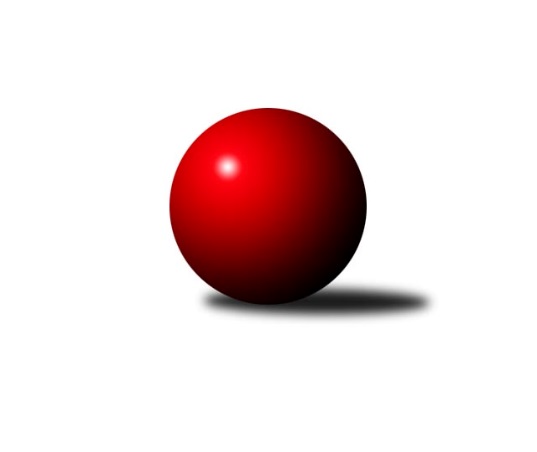 Č.9Ročník 2010/2011	10.6.2024 Severomoravská divize 2010/2011Statistika 9. kolaTabulka družstev:		družstvo	záp	výh	rem	proh	skore	sety	průměr	body	plné	dorážka	chyby	1.	TJ  Odry ˝A˝	9	7	0	2	100 : 44 	(66.0 : 42.0)	2578	14	1759	819	22.3	2.	Sokol Přemyslovice ˝B˝	9	7	0	2	94 : 50 	(65.0 : 43.0)	2510	14	1723	788	27.6	3.	KK Minerva Opava ˝A˝	9	7	0	2	92 : 52 	(51.5 : 56.5)	2537	14	1745	792	24.4	4.	TJ Tatran Litovel ˝A˝	9	7	0	2	84 : 60 	(58.0 : 50.0)	2569	14	1766	803	28.2	5.	SKK Ostrava ˝A˝	9	7	0	2	79 : 65 	(48.0 : 60.0)	2548	14	1752	796	28.2	6.	KK Šumperk ˝B˝	9	5	1	3	83 : 61 	(57.0 : 51.0)	2537	11	1743	793	26.4	7.	TJ  Krnov ˝B˝	9	4	0	5	65 : 79 	(49.5 : 58.5)	2439	8	1689	749	39	8.	TJ Sokol Sedlnice ˝A˝	9	3	1	5	64 : 80 	(53.5 : 54.5)	2515	7	1726	789	30.4	9.	TJ Sokol Bohumín ˝A˝	9	3	0	6	68 : 76 	(55.0 : 53.0)	2517	6	1742	776	35.2	10.	TJ Jiskra Rýmařov ˝A˝	9	3	0	6	64 : 80 	(54.0 : 54.0)	2517	6	1707	810	27.9	11.	TJ Horní Benešov ˝C˝	9	2	1	6	55 : 89 	(48.5 : 59.5)	2517	5	1737	781	34.1	12.	TJ Horní Benešov ˝B˝	9	2	1	6	55 : 89 	(48.0 : 60.0)	2481	5	1707	775	32.2	13.	KK Hranice ˝A˝	9	2	0	7	55 : 89 	(51.0 : 57.0)	2485	4	1717	768	31.3	14.	TJ VOKD Poruba ˝A˝	9	2	0	7	50 : 94 	(51.0 : 57.0)	2482	4	1730	752	33.6Tabulka doma:		družstvo	záp	výh	rem	proh	skore	sety	průměr	body	maximum	minimum	1.	Sokol Přemyslovice ˝B˝	5	5	0	0	64 : 16 	(40.0 : 20.0)	2630	10	2681	2549	2.	TJ  Odry ˝A˝	5	5	0	0	62 : 18 	(41.5 : 18.5)	2653	10	2724	2571	3.	KK Minerva Opava ˝A˝	5	5	0	0	62 : 18 	(33.5 : 26.5)	2570	10	2609	2517	4.	TJ Tatran Litovel ˝A˝	4	4	0	0	50 : 14 	(32.5 : 15.5)	2599	8	2654	2552	5.	TJ  Krnov ˝B˝	5	4	0	1	48 : 32 	(32.0 : 28.0)	2382	8	2461	2340	6.	KK Šumperk ˝B˝	5	3	1	1	48 : 32 	(29.5 : 30.5)	2600	7	2657	2542	7.	SKK Ostrava ˝A˝	4	3	0	1	34 : 30 	(21.5 : 26.5)	2485	6	2523	2420	8.	TJ Sokol Sedlnice ˝A˝	5	2	1	2	38 : 42 	(31.5 : 28.5)	2498	5	2562	2438	9.	TJ Sokol Bohumín ˝A˝	4	2	0	2	36 : 28 	(26.5 : 21.5)	2490	4	2572	2404	10.	TJ VOKD Poruba ˝A˝	4	2	0	2	34 : 30 	(25.5 : 22.5)	2499	4	2575	2463	11.	KK Hranice ˝A˝	5	2	0	3	40 : 40 	(32.5 : 27.5)	2565	4	2615	2525	12.	TJ Horní Benešov ˝C˝	4	2	0	2	31 : 33 	(23.5 : 24.5)	2558	4	2614	2531	13.	TJ Jiskra Rýmařov ˝A˝	4	1	0	3	32 : 32 	(24.0 : 24.0)	2580	2	2613	2547	14.	TJ Horní Benešov ˝B˝	4	1	0	3	27 : 37 	(23.5 : 24.5)	2512	2	2558	2467Tabulka venku:		družstvo	záp	výh	rem	proh	skore	sety	průměr	body	maximum	minimum	1.	SKK Ostrava ˝A˝	5	4	0	1	45 : 35 	(26.5 : 33.5)	2561	8	2601	2501	2.	TJ Tatran Litovel ˝A˝	5	3	0	2	34 : 46 	(25.5 : 34.5)	2562	6	2646	2414	3.	TJ  Odry ˝A˝	4	2	0	2	38 : 26 	(24.5 : 23.5)	2560	4	2602	2520	4.	KK Šumperk ˝B˝	4	2	0	2	35 : 29 	(27.5 : 20.5)	2521	4	2569	2414	5.	KK Minerva Opava ˝A˝	4	2	0	2	30 : 34 	(18.0 : 30.0)	2529	4	2583	2403	6.	Sokol Přemyslovice ˝B˝	4	2	0	2	30 : 34 	(25.0 : 23.0)	2481	4	2535	2374	7.	TJ Jiskra Rýmařov ˝A˝	5	2	0	3	32 : 48 	(30.0 : 30.0)	2504	4	2668	2325	8.	TJ Horní Benešov ˝B˝	5	1	1	3	28 : 52 	(24.5 : 35.5)	2475	3	2589	2407	9.	TJ Sokol Sedlnice ˝A˝	4	1	0	3	26 : 38 	(22.0 : 26.0)	2519	2	2543	2473	10.	TJ Sokol Bohumín ˝A˝	5	1	0	4	32 : 48 	(28.5 : 31.5)	2522	2	2624	2457	11.	TJ Horní Benešov ˝C˝	5	0	1	4	24 : 56 	(25.0 : 35.0)	2509	1	2696	2402	12.	TJ  Krnov ˝B˝	4	0	0	4	17 : 47 	(17.5 : 30.5)	2453	0	2550	2407	13.	KK Hranice ˝A˝	4	0	0	4	15 : 49 	(18.5 : 29.5)	2465	0	2584	2329	14.	TJ VOKD Poruba ˝A˝	5	0	0	5	16 : 64 	(25.5 : 34.5)	2479	0	2522	2429Tabulka podzimní části:		družstvo	záp	výh	rem	proh	skore	sety	průměr	body	doma	venku	1.	TJ  Odry ˝A˝	9	7	0	2	100 : 44 	(66.0 : 42.0)	2578	14 	5 	0 	0 	2 	0 	2	2.	Sokol Přemyslovice ˝B˝	9	7	0	2	94 : 50 	(65.0 : 43.0)	2510	14 	5 	0 	0 	2 	0 	2	3.	KK Minerva Opava ˝A˝	9	7	0	2	92 : 52 	(51.5 : 56.5)	2537	14 	5 	0 	0 	2 	0 	2	4.	TJ Tatran Litovel ˝A˝	9	7	0	2	84 : 60 	(58.0 : 50.0)	2569	14 	4 	0 	0 	3 	0 	2	5.	SKK Ostrava ˝A˝	9	7	0	2	79 : 65 	(48.0 : 60.0)	2548	14 	3 	0 	1 	4 	0 	1	6.	KK Šumperk ˝B˝	9	5	1	3	83 : 61 	(57.0 : 51.0)	2537	11 	3 	1 	1 	2 	0 	2	7.	TJ  Krnov ˝B˝	9	4	0	5	65 : 79 	(49.5 : 58.5)	2439	8 	4 	0 	1 	0 	0 	4	8.	TJ Sokol Sedlnice ˝A˝	9	3	1	5	64 : 80 	(53.5 : 54.5)	2515	7 	2 	1 	2 	1 	0 	3	9.	TJ Sokol Bohumín ˝A˝	9	3	0	6	68 : 76 	(55.0 : 53.0)	2517	6 	2 	0 	2 	1 	0 	4	10.	TJ Jiskra Rýmařov ˝A˝	9	3	0	6	64 : 80 	(54.0 : 54.0)	2517	6 	1 	0 	3 	2 	0 	3	11.	TJ Horní Benešov ˝C˝	9	2	1	6	55 : 89 	(48.5 : 59.5)	2517	5 	2 	0 	2 	0 	1 	4	12.	TJ Horní Benešov ˝B˝	9	2	1	6	55 : 89 	(48.0 : 60.0)	2481	5 	1 	0 	3 	1 	1 	3	13.	KK Hranice ˝A˝	9	2	0	7	55 : 89 	(51.0 : 57.0)	2485	4 	2 	0 	3 	0 	0 	4	14.	TJ VOKD Poruba ˝A˝	9	2	0	7	50 : 94 	(51.0 : 57.0)	2482	4 	2 	0 	2 	0 	0 	5Tabulka jarní části:		družstvo	záp	výh	rem	proh	skore	sety	průměr	body	doma	venku	1.	Sokol Přemyslovice ˝B˝	0	0	0	0	0 : 0 	(0.0 : 0.0)	0	0 	0 	0 	0 	0 	0 	0 	2.	KK Minerva Opava ˝A˝	0	0	0	0	0 : 0 	(0.0 : 0.0)	0	0 	0 	0 	0 	0 	0 	0 	3.	SKK Ostrava ˝A˝	0	0	0	0	0 : 0 	(0.0 : 0.0)	0	0 	0 	0 	0 	0 	0 	0 	4.	TJ Sokol Bohumín ˝A˝	0	0	0	0	0 : 0 	(0.0 : 0.0)	0	0 	0 	0 	0 	0 	0 	0 	5.	TJ Jiskra Rýmařov ˝A˝	0	0	0	0	0 : 0 	(0.0 : 0.0)	0	0 	0 	0 	0 	0 	0 	0 	6.	KK Hranice ˝A˝	0	0	0	0	0 : 0 	(0.0 : 0.0)	0	0 	0 	0 	0 	0 	0 	0 	7.	TJ Horní Benešov ˝B˝	0	0	0	0	0 : 0 	(0.0 : 0.0)	0	0 	0 	0 	0 	0 	0 	0 	8.	TJ Tatran Litovel ˝A˝	0	0	0	0	0 : 0 	(0.0 : 0.0)	0	0 	0 	0 	0 	0 	0 	0 	9.	TJ VOKD Poruba ˝A˝	0	0	0	0	0 : 0 	(0.0 : 0.0)	0	0 	0 	0 	0 	0 	0 	0 	10.	TJ Horní Benešov ˝C˝	0	0	0	0	0 : 0 	(0.0 : 0.0)	0	0 	0 	0 	0 	0 	0 	0 	11.	TJ Sokol Sedlnice ˝A˝	0	0	0	0	0 : 0 	(0.0 : 0.0)	0	0 	0 	0 	0 	0 	0 	0 	12.	KK Šumperk ˝B˝	0	0	0	0	0 : 0 	(0.0 : 0.0)	0	0 	0 	0 	0 	0 	0 	0 	13.	TJ  Odry ˝A˝	0	0	0	0	0 : 0 	(0.0 : 0.0)	0	0 	0 	0 	0 	0 	0 	0 	14.	TJ  Krnov ˝B˝	0	0	0	0	0 : 0 	(0.0 : 0.0)	0	0 	0 	0 	0 	0 	0 	0 Zisk bodů pro družstvo:		jméno hráče	družstvo	body	zápasy	v %	dílčí body	sety	v %	1.	Vladimír Heiser 	KK Minerva Opava ˝A˝ 	16	/	9	(89%)		/		(%)	2.	Zdeněk Grulich 	Sokol Přemyslovice ˝B˝ 	14	/	8	(88%)		/		(%)	3.	Miroslav Dimidenko 	TJ  Odry ˝A˝ 	14	/	9	(78%)		/		(%)	4.	Libor Tkáč 	SKK Ostrava ˝A˝ 	14	/	9	(78%)		/		(%)	5.	Ladislav Janáč 	TJ Jiskra Rýmařov ˝A˝ 	12	/	6	(100%)		/		(%)	6.	Jan Šebek 	TJ  Odry ˝A˝ 	12	/	7	(86%)		/		(%)	7.	Jiří Šoupal 	Sokol Přemyslovice ˝B˝ 	12	/	8	(75%)		/		(%)	8.	Milan Vymazal 	KK Šumperk ˝B˝ 	12	/	8	(75%)		/		(%)	9.	Martin Skopal 	TJ VOKD Poruba ˝A˝ 	12	/	8	(75%)		/		(%)	10.	Ivo Stuchlík 	TJ Sokol Sedlnice ˝A˝ 	12	/	9	(67%)		/		(%)	11.	Petr  Pavelka ml 	KK Hranice ˝A˝ 	12	/	9	(67%)		/		(%)	12.	Jiří Trnka 	SKK Ostrava ˝A˝ 	12	/	9	(67%)		/		(%)	13.	Petr Matějka 	KK Šumperk ˝B˝ 	12	/	9	(67%)		/		(%)	14.	Karel Chlevišťan 	TJ  Odry ˝A˝ 	12	/	9	(67%)		/		(%)	15.	Aleš Kohutek 	TJ Sokol Bohumín ˝A˝ 	12	/	9	(67%)		/		(%)	16.	Bohuslav Čuba 	TJ Horní Benešov ˝B˝ 	12	/	9	(67%)		/		(%)	17.	Vladimír Šipula 	TJ Sokol Bohumín ˝A˝ 	12	/	9	(67%)		/		(%)	18.	Pavel Heinisch 	KK Šumperk ˝B˝ 	12	/	9	(67%)		/		(%)	19.	Stanislav Ovšák 	TJ  Odry ˝A˝ 	12	/	9	(67%)		/		(%)	20.	Luděk Slanina 	KK Minerva Opava ˝A˝ 	12	/	9	(67%)		/		(%)	21.	František Vícha 	TJ  Krnov ˝B˝ 	11	/	8	(69%)		/		(%)	22.	Martin Jindra 	TJ Tatran Litovel ˝A˝ 	10	/	6	(83%)		/		(%)	23.	Petr Axman 	TJ Tatran Litovel ˝A˝ 	10	/	6	(83%)		/		(%)	24.	Petr Dvorský 	TJ  Odry ˝A˝ 	10	/	8	(63%)		/		(%)	25.	Petr Dankovič 	TJ Horní Benešov ˝B˝ 	10	/	8	(63%)		/		(%)	26.	Tomáš Černý 	TJ Horní Benešov ˝C˝ 	10	/	8	(63%)		/		(%)	27.	Zdeněk Chlopčík 	KK Minerva Opava ˝A˝ 	10	/	8	(63%)		/		(%)	28.	Milan Dvorský 	Sokol Přemyslovice ˝B˝ 	10	/	9	(56%)		/		(%)	29.	Jaroslav Lušovský 	TJ  Odry ˝A˝ 	10	/	9	(56%)		/		(%)	30.	Milan Dědáček 	TJ Jiskra Rýmařov ˝A˝ 	10	/	9	(56%)		/		(%)	31.	Petr Brablec 	TJ VOKD Poruba ˝A˝ 	10	/	9	(56%)		/		(%)	32.	Jan Sedláček 	Sokol Přemyslovice ˝B˝ 	10	/	9	(56%)		/		(%)	33.	Petr Holas 	SKK Ostrava ˝A˝ 	10	/	9	(56%)		/		(%)	34.	Petr Kuttler 	TJ Sokol Bohumín ˝A˝ 	10	/	9	(56%)		/		(%)	35.	Petr Vaněk 	TJ  Krnov ˝B˝ 	10	/	9	(56%)		/		(%)	36.	Miluše Rychová 	TJ  Krnov ˝B˝ 	10	/	9	(56%)		/		(%)	37.	Zbyněk Černý 	TJ Horní Benešov ˝C˝ 	9	/	9	(50%)		/		(%)	38.	Petr  Pavelka st 	KK Hranice ˝A˝ 	9	/	9	(50%)		/		(%)	39.	Dalibor Vinklar 	KK Hranice ˝A˝ 	8	/	5	(80%)		/		(%)	40.	Kamil Axman 	TJ Tatran Litovel ˝A˝ 	8	/	7	(57%)		/		(%)	41.	Rostislav Kletenský 	TJ Sokol Sedlnice ˝A˝ 	8	/	7	(57%)		/		(%)	42.	Lucie Holeszová 	TJ Sokol Bohumín ˝A˝ 	8	/	8	(50%)		/		(%)	43.	Jiří Čamek 	TJ Tatran Litovel ˝A˝ 	8	/	8	(50%)		/		(%)	44.	Vladimír Hudec 	KK Hranice ˝A˝ 	8	/	8	(50%)		/		(%)	45.	Michal Blažek 	TJ Horní Benešov ˝B˝ 	8	/	8	(50%)		/		(%)	46.	Eduard Tomek 	Sokol Přemyslovice ˝B˝ 	8	/	8	(50%)		/		(%)	47.	Fridrich Péli 	TJ Sokol Bohumín ˝A˝ 	8	/	8	(50%)		/		(%)	48.	Zdeněk Černý 	TJ Horní Benešov ˝C˝ 	8	/	9	(44%)		/		(%)	49.	Jan Stuchlík 	TJ Sokol Sedlnice ˝A˝ 	8	/	9	(44%)		/		(%)	50.	Rostislav Bareš 	TJ VOKD Poruba ˝A˝ 	8	/	9	(44%)		/		(%)	51.	Martin Weiss 	TJ  Krnov ˝B˝ 	8	/	9	(44%)		/		(%)	52.	Aleš Fischer 	KK Minerva Opava ˝A˝ 	8	/	9	(44%)		/		(%)	53.	Michal Strachota 	KK Šumperk ˝B˝ 	7	/	7	(50%)		/		(%)	54.	Pavel Jalůvka 	TJ  Krnov ˝B˝ 	7	/	7	(50%)		/		(%)	55.	Pavel Martinec 	KK Minerva Opava ˝A˝ 	6	/	4	(75%)		/		(%)	56.	Jaroslav Vymazal 	KK Šumperk ˝B˝ 	6	/	5	(60%)		/		(%)	57.	Stanislav Brokl 	KK Minerva Opava ˝A˝ 	6	/	6	(50%)		/		(%)	58.	Břetislav Mrkvica 	TJ Sokol Sedlnice ˝A˝ 	6	/	6	(50%)		/		(%)	59.	Zdeněk Peč 	Sokol Přemyslovice ˝B˝ 	6	/	6	(50%)		/		(%)	60.	Gustav Vojtek 	KK Šumperk ˝B˝ 	6	/	6	(50%)		/		(%)	61.	František Baleka 	TJ Tatran Litovel ˝A˝ 	6	/	6	(50%)		/		(%)	62.	Petr Rak 	TJ Horní Benešov ˝B˝ 	6	/	6	(50%)		/		(%)	63.	Jaroslav Tezzele 	TJ Jiskra Rýmařov ˝A˝ 	6	/	7	(43%)		/		(%)	64.	Ivo Marek 	TJ VOKD Poruba ˝A˝ 	6	/	7	(43%)		/		(%)	65.	Stanislav Brejcha 	TJ Sokol Sedlnice ˝A˝ 	6	/	8	(38%)		/		(%)	66.	Miroslav Mikulský 	TJ Sokol Sedlnice ˝A˝ 	6	/	8	(38%)		/		(%)	67.	Kamil Bartoš 	KK Hranice ˝A˝ 	6	/	8	(38%)		/		(%)	68.	Miroslav Pytel 	SKK Ostrava ˝A˝ 	6	/	9	(33%)		/		(%)	69.	Vladislav Pečinka 	TJ Horní Benešov ˝C˝ 	6	/	9	(33%)		/		(%)	70.	Michal Rašťák 	TJ Horní Benešov ˝C˝ 	6	/	9	(33%)		/		(%)	71.	Oldřich Pajchl 	Sokol Přemyslovice ˝B˝ 	4	/	2	(100%)		/		(%)	72.	Štěpán Charník 	TJ Jiskra Rýmařov ˝A˝ 	4	/	3	(67%)		/		(%)	73.	Martin Mikeska 	TJ Jiskra Rýmařov ˝A˝ 	4	/	3	(67%)		/		(%)	74.	Marek Hampl 	TJ Jiskra Rýmařov ˝A˝ 	4	/	3	(67%)		/		(%)	75.	Petr Luzar 	KK Minerva Opava ˝A˝ 	4	/	4	(50%)		/		(%)	76.	Jiří Kráčmar 	TJ Tatran Litovel ˝A˝ 	4	/	6	(33%)		/		(%)	77.	Zdeněk Kment 	TJ Horní Benešov ˝B˝ 	4	/	6	(33%)		/		(%)	78.	Tomáš Truxa 	TJ Tatran Litovel ˝A˝ 	4	/	6	(33%)		/		(%)	79.	Vladimír Vavrečka 	TJ  Krnov ˝B˝ 	4	/	6	(33%)		/		(%)	80.	Jaromír Piska 	TJ Sokol Bohumín ˝A˝ 	4	/	7	(29%)		/		(%)	81.	David Hampl 	TJ Jiskra Rýmařov ˝A˝ 	4	/	7	(29%)		/		(%)	82.	Jan Semrád 	KK Šumperk ˝B˝ 	4	/	7	(29%)		/		(%)	83.	Zdeněk Kuna 	SKK Ostrava ˝A˝ 	4	/	8	(25%)		/		(%)	84.	Michael Dostál 	TJ Horní Benešov ˝C˝ 	4	/	9	(22%)		/		(%)	85.	Zdeněk Žanda 	TJ Horní Benešov ˝B˝ 	3	/	3	(50%)		/		(%)	86.	David Čulík 	TJ Tatran Litovel ˝A˝ 	2	/	1	(100%)		/		(%)	87.	Radek Foltýn 	SKK Ostrava ˝A˝ 	2	/	1	(100%)		/		(%)	88.	Pavel Gerlich 	SKK Ostrava ˝A˝ 	2	/	1	(100%)		/		(%)	89.	Jakub Mokoš 	TJ Tatran Litovel ˝A˝ 	2	/	1	(100%)		/		(%)	90.	Petr Kozák 	TJ Horní Benešov ˝B˝ 	2	/	1	(100%)		/		(%)	91.	Jaroslav Jedelský 	KK Šumperk ˝B˝ 	2	/	1	(100%)		/		(%)	92.	Roman Šíma 	TJ  Odry ˝A˝ 	2	/	1	(100%)		/		(%)	93.	Marek Frydrych 	KK Hranice ˝A˝ 	2	/	2	(50%)		/		(%)	94.	Lada Péli 	TJ Sokol Bohumín ˝A˝ 	2	/	2	(50%)		/		(%)	95.	Petr Chlachula 	TJ Jiskra Rýmařov ˝A˝ 	2	/	2	(50%)		/		(%)	96.	Jaroslav Heblák 	TJ Jiskra Rýmařov ˝A˝ 	2	/	2	(50%)		/		(%)	97.	Lukáš Sedláček 	Sokol Přemyslovice ˝B˝ 	2	/	2	(50%)		/		(%)	98.	Petr Basta 	TJ VOKD Poruba ˝A˝ 	2	/	3	(33%)		/		(%)	99.	Josef Pilatík 	TJ Jiskra Rýmařov ˝A˝ 	2	/	3	(33%)		/		(%)	100.	Miroslav Talášek 	TJ Tatran Litovel ˝A˝ 	2	/	3	(33%)		/		(%)	101.	Jaroslav Horáček 	TJ Jiskra Rýmařov ˝A˝ 	2	/	3	(33%)		/		(%)	102.	Vladimír Trojek 	TJ VOKD Poruba ˝A˝ 	2	/	5	(20%)		/		(%)	103.	Josef Plšek 	KK Minerva Opava ˝A˝ 	2	/	5	(20%)		/		(%)	104.	Ladislav Mika 	TJ VOKD Poruba ˝A˝ 	2	/	6	(17%)		/		(%)	105.	Robert Kučerka 	TJ Horní Benešov ˝B˝ 	2	/	6	(17%)		/		(%)	106.	Karel Pitrun 	KK Hranice ˝A˝ 	2	/	6	(17%)		/		(%)	107.	Adam Chvostek 	TJ Sokol Sedlnice ˝A˝ 	2	/	6	(17%)		/		(%)	108.	Stanislav Kopal 	TJ  Krnov ˝B˝ 	1	/	5	(10%)		/		(%)	109.	Jan Polášek 	SKK Ostrava ˝A˝ 	1	/	7	(7%)		/		(%)	110.	Jaromír Čech 	TJ  Krnov ˝B˝ 	0	/	1	(0%)		/		(%)	111.	Romana Valová 	TJ Jiskra Rýmařov ˝A˝ 	0	/	1	(0%)		/		(%)	112.	Zdeněk Šíma 	TJ  Odry ˝A˝ 	0	/	1	(0%)		/		(%)	113.	Pavel Niesyt 	TJ Sokol Bohumín ˝A˝ 	0	/	1	(0%)		/		(%)	114.	Marcela Jurníčková 	Sokol Přemyslovice ˝B˝ 	0	/	1	(0%)		/		(%)	115.	Miroslav Petřek st.	TJ Horní Benešov ˝B˝ 	0	/	1	(0%)		/		(%)	116.	Miroslav Sigmund 	TJ Tatran Litovel ˝A˝ 	0	/	1	(0%)		/		(%)	117.	Jiří Fiala 	TJ Tatran Litovel ˝A˝ 	0	/	1	(0%)		/		(%)	118.	Pavel Močár 	Sokol Přemyslovice ˝B˝ 	0	/	1	(0%)		/		(%)	119.	Dan  Šodek 	SKK Ostrava ˝A˝ 	0	/	1	(0%)		/		(%)	120.	Roman Honl 	TJ Sokol Bohumín ˝A˝ 	0	/	1	(0%)		/		(%)	121.	Stanislav Brosinger 	TJ Tatran Litovel ˝A˝ 	0	/	1	(0%)		/		(%)	122.	Jiří Brož 	TJ  Odry ˝A˝ 	0	/	1	(0%)		/		(%)	123.	Jaromír Martiník 	TJ Horní Benešov ˝C˝ 	0	/	1	(0%)		/		(%)	124.	Dominik Tesař 	TJ Horní Benešov ˝B˝ 	0	/	1	(0%)		/		(%)	125.	Jindřich Dankovič 	TJ Horní Benešov ˝B˝ 	0	/	2	(0%)		/		(%)	126.	Josef Mikeska 	TJ Jiskra Rýmařov ˝A˝ 	0	/	2	(0%)		/		(%)	127.	David Láčík 	TJ Horní Benešov ˝B˝ 	0	/	2	(0%)		/		(%)	128.	Michal Ihnát 	TJ Jiskra Rýmařov ˝A˝ 	0	/	3	(0%)		/		(%)	129.	Jan Mika 	TJ VOKD Poruba ˝A˝ 	0	/	5	(0%)		/		(%)	130.	Jiří Terrich 	KK Hranice ˝A˝ 	0	/	7	(0%)		/		(%)Průměry na kuželnách:		kuželna	průměr	plné	dorážka	chyby	výkon na hráče	1.	TJ Odry, 1-4	2605	1762	843	24.0	(434.3)	2.	KK Šumperk, 1-4	2598	1757	841	22.4	(433.1)	3.	Sokol Přemyslovice, 1-4	2581	1760	820	26.2	(430.2)	4.	KK Jiskra Rýmařov, 1-4	2577	1756	820	25.9	(429.5)	5.	KK Hranice, 1-2	2559	1750	809	26.2	(426.6)	6.	TJ Tatran Litovel (stará), 1-2	2553	1763	790	30.8	(425.6)	7.	 Horní Benešov, 1-4	2538	1755	782	35.1	(423.0)	8.	Minerva Opava, 1-2	2531	1733	797	25.3	(421.9)	9.	TJ VOKD Poruba, 1-4	2496	1738	758	37.1	(416.1)	10.	TJ Sokol Sedlnice, 1-2	2485	1695	790	31.1	(414.3)	11.	TJ Sokol Bohumín, 1-4	2470	1728	742	39.3	(411.7)	12.	SKK Ostrava, 1-2	2467	1695	772	30.4	(411.3)	13.	TJ Krnov, 1-2	2378	1649	728	36.8	(396.4)Nejlepší výkony na kuželnách:TJ Odry, 1-4TJ  Odry ˝A˝	2724	5. kolo	Petr Dvorský 	TJ  Odry ˝A˝	464	7. koloTJ  Odry ˝A˝	2688	4. kolo	Vladimír Heiser 	KK Minerva Opava ˝A˝	464	5. koloTJ  Odry ˝A˝	2640	7. kolo	Petr Dvorský 	TJ  Odry ˝A˝	464	5. koloTJ  Odry ˝A˝	2640	2. kolo	Jaroslav Lušovský 	TJ  Odry ˝A˝	460	4. koloTJ Horní Benešov ˝B˝	2589	4. kolo	Stanislav Ovšák 	TJ  Odry ˝A˝	459	7. koloTJ  Odry ˝A˝	2571	9. kolo	Karel Chlevišťan 	TJ  Odry ˝A˝	459	4. koloKK Minerva Opava ˝A˝	2563	5. kolo	Jan Šebek 	TJ  Odry ˝A˝	454	5. koloTJ Sokol Bohumín ˝A˝	2558	9. kolo	Bohuslav Čuba 	TJ Horní Benešov ˝B˝	454	4. koloTJ  Krnov ˝B˝	2550	2. kolo	Stanislav Ovšák 	TJ  Odry ˝A˝	453	5. koloSokol Přemyslovice ˝B˝	2535	7. kolo	Miroslav Dimidenko 	TJ  Odry ˝A˝	453	5. koloKK Šumperk, 1-4TJ Horní Benešov ˝C˝	2696	4. kolo	Petr Axman 	TJ Tatran Litovel ˝A˝	493	9. koloKK Šumperk ˝B˝	2657	4. kolo	Petr  Pavelka ml 	KK Hranice ˝A˝	491	2. koloTJ Tatran Litovel ˝A˝	2646	9. kolo	Pavel Heinisch 	KK Šumperk ˝B˝	485	5. koloKK Šumperk ˝B˝	2617	9. kolo	Jan Semrád 	KK Šumperk ˝B˝	470	4. koloKK Šumperk ˝B˝	2594	2. kolo	Petr Matějka 	KK Šumperk ˝B˝	469	4. koloKK Šumperk ˝B˝	2588	5. kolo	Vladislav Pečinka 	TJ Horní Benešov ˝C˝	464	4. koloKK Hranice ˝A˝	2584	2. kolo	Tomáš Černý 	TJ Horní Benešov ˝C˝	463	4. koloKK Šumperk ˝B˝	2542	7. kolo	Michal Strachota 	KK Šumperk ˝B˝	459	9. koloTJ Sokol Sedlnice ˝A˝	2542	5. kolo	Petr Matějka 	KK Šumperk ˝B˝	458	9. koloTJ VOKD Poruba ˝A˝	2522	7. kolo	Pavel Heinisch 	KK Šumperk ˝B˝	458	2. koloSokol Přemyslovice, 1-4Sokol Přemyslovice ˝B˝	2681	3. kolo	Zdeněk Grulich 	Sokol Přemyslovice ˝B˝	473	8. koloSokol Přemyslovice ˝B˝	2675	8. kolo	Jan Sedláček 	Sokol Přemyslovice ˝B˝	472	3. koloSokol Přemyslovice ˝B˝	2630	5. kolo	Eduard Tomek 	Sokol Přemyslovice ˝B˝	468	5. koloSokol Přemyslovice ˝B˝	2616	6. kolo	Pavel Martinec 	KK Minerva Opava ˝A˝	465	8. koloTJ Tatran Litovel ˝A˝	2572	3. kolo	Zdeněk Grulich 	Sokol Přemyslovice ˝B˝	464	5. koloKK Šumperk ˝B˝	2569	6. kolo	Jiří Čamek 	TJ Tatran Litovel ˝A˝	462	3. koloKK Minerva Opava ˝A˝	2566	8. kolo	Zdeněk Peč 	Sokol Přemyslovice ˝B˝	458	5. koloSokol Přemyslovice ˝B˝	2549	1. kolo	Oldřich Pajchl 	Sokol Přemyslovice ˝B˝	457	3. koloTJ Jiskra Rýmařov ˝A˝	2500	5. kolo	Milan Dvorský 	Sokol Přemyslovice ˝B˝	455	6. koloTJ VOKD Poruba ˝A˝	2452	1. kolo	Rostislav Bareš 	TJ VOKD Poruba ˝A˝	451	1. koloKK Jiskra Rýmařov, 1-4TJ Sokol Bohumín ˝A˝	2624	4. kolo	Petr Holas 	SKK Ostrava ˝A˝	500	9. koloTJ Jiskra Rýmařov ˝A˝	2613	2. kolo	Milan Dědáček 	TJ Jiskra Rýmařov ˝A˝	468	9. koloSKK Ostrava ˝A˝	2601	9. kolo	Milan Dědáček 	TJ Jiskra Rýmařov ˝A˝	468	4. koloTJ Jiskra Rýmařov ˝A˝	2595	9. kolo	František Baleka 	TJ Tatran Litovel ˝A˝	467	7. koloTJ Tatran Litovel ˝A˝	2595	7. kolo	Štěpán Charník 	TJ Jiskra Rýmařov ˝A˝	467	2. koloTJ Jiskra Rýmařov ˝A˝	2563	4. kolo	Jaroslav Tezzele 	TJ Jiskra Rýmařov ˝A˝	466	4. koloTJ Jiskra Rýmařov ˝A˝	2547	7. kolo	Ladislav Janáč 	TJ Jiskra Rýmařov ˝A˝	456	7. koloTJ VOKD Poruba ˝A˝	2479	2. kolo	Jiří Čamek 	TJ Tatran Litovel ˝A˝	455	7. kolo		. kolo	Jiří Trnka 	SKK Ostrava ˝A˝	453	9. kolo		. kolo	Vladimír Šipula 	TJ Sokol Bohumín ˝A˝	449	4. koloKK Hranice, 1-2TJ Jiskra Rýmařov ˝A˝	2668	8. kolo	Milan Dědáček 	TJ Jiskra Rýmařov ˝A˝	483	8. koloKK Hranice ˝A˝	2615	9. kolo	Petr  Pavelka st 	KK Hranice ˝A˝	472	1. koloKK Hranice ˝A˝	2573	8. kolo	Vladimír Hudec 	KK Hranice ˝A˝	469	9. koloKK Hranice ˝A˝	2571	3. kolo	Petr  Pavelka ml 	KK Hranice ˝A˝	459	3. koloTJ  Odry ˝A˝	2545	3. kolo	Ladislav Janáč 	TJ Jiskra Rýmařov ˝A˝	453	8. koloTJ Sokol Sedlnice ˝A˝	2543	6. kolo	David Hampl 	TJ Jiskra Rýmařov ˝A˝	453	8. koloSKK Ostrava ˝A˝	2543	1. kolo	Dalibor Vinklar 	KK Hranice ˝A˝	451	9. koloKK Hranice ˝A˝	2540	6. kolo	Ivo Stuchlík 	TJ Sokol Sedlnice ˝A˝	450	6. koloKK Hranice ˝A˝	2525	1. kolo	Jan Šebek 	TJ  Odry ˝A˝	450	3. koloTJ Horní Benešov ˝B˝	2474	9. kolo	Stanislav Brejcha 	TJ Sokol Sedlnice ˝A˝	449	6. koloTJ Tatran Litovel (stará), 1-2TJ Tatran Litovel ˝A˝	2654	8. kolo	Jiří Čamek 	TJ Tatran Litovel ˝A˝	458	8. koloTJ Tatran Litovel ˝A˝	2610	2. kolo	Martin Skopal 	TJ VOKD Poruba ˝A˝	458	4. koloTJ Tatran Litovel ˝A˝	2580	4. kolo	Kamil Axman 	TJ Tatran Litovel ˝A˝	456	2. koloSKK Ostrava ˝A˝	2578	8. kolo	Martin Jindra 	TJ Tatran Litovel ˝A˝	454	8. koloTJ Tatran Litovel ˝A˝	2552	5. kolo	Zdeněk Černý 	TJ Horní Benešov ˝C˝	452	2. koloTJ VOKD Poruba ˝A˝	2513	4. kolo	Martin Jindra 	TJ Tatran Litovel ˝A˝	451	2. koloTJ Horní Benešov ˝C˝	2492	2. kolo	František Baleka 	TJ Tatran Litovel ˝A˝	450	8. koloKK Hranice ˝A˝	2452	5. kolo	Petr Holas 	SKK Ostrava ˝A˝	449	8. kolo		. kolo	Petr  Pavelka ml 	KK Hranice ˝A˝	446	5. kolo		. kolo	Jiří Čamek 	TJ Tatran Litovel ˝A˝	446	4. kolo Horní Benešov, 1-4TJ Horní Benešov ˝C˝	2614	1. kolo	Zbyněk Černý 	TJ Horní Benešov ˝C˝	469	8. koloTJ Tatran Litovel ˝A˝	2585	1. kolo	Ivo Stuchlík 	TJ Sokol Sedlnice ˝A˝	463	8. koloKK Minerva Opava ˝A˝	2583	6. kolo	Tomáš Černý 	TJ Horní Benešov ˝C˝	461	6. koloSKK Ostrava ˝A˝	2582	3. kolo	Vladimír Heiser 	KK Minerva Opava ˝A˝	459	6. koloTJ  Odry ˝A˝	2571	6. kolo	Jaroslav Vymazal 	KK Šumperk ˝B˝	458	3. koloKK Šumperk ˝B˝	2568	3. kolo	Petr Holas 	SKK Ostrava ˝A˝	457	3. koloTJ Horní Benešov ˝B˝	2558	1. kolo	Tomáš Černý 	TJ Horní Benešov ˝C˝	453	8. koloTJ Horní Benešov ˝C˝	2553	6. kolo	Vladislav Pečinka 	TJ Horní Benešov ˝C˝	452	1. koloTJ Horní Benešov ˝C˝	2533	3. kolo	Kamil Axman 	TJ Tatran Litovel ˝A˝	452	1. koloTJ Horní Benešov ˝C˝	2531	8. kolo	Petr Axman 	TJ Tatran Litovel ˝A˝	447	1. koloMinerva Opava, 1-2KK Minerva Opava ˝A˝	2609	7. kolo	Vladimír Heiser 	KK Minerva Opava ˝A˝	474	4. koloKK Minerva Opava ˝A˝	2583	4. kolo	Aleš Fischer 	KK Minerva Opava ˝A˝	459	7. koloKK Minerva Opava ˝A˝	2572	1. kolo	Luděk Slanina 	KK Minerva Opava ˝A˝	456	2. koloKK Minerva Opava ˝A˝	2570	2. kolo	Ladislav Janáč 	TJ Jiskra Rýmařov ˝A˝	455	1. koloTJ Horní Benešov ˝C˝	2539	7. kolo	Vladimír Heiser 	KK Minerva Opava ˝A˝	455	2. koloTJ Jiskra Rýmařov ˝A˝	2526	1. kolo	Vladimír Hudec 	KK Hranice ˝A˝	453	4. koloKK Minerva Opava ˝A˝	2517	9. kolo	Ivo Stuchlík 	TJ Sokol Sedlnice ˝A˝	450	2. koloKK Hranice ˝A˝	2494	4. kolo	Vladimír Heiser 	KK Minerva Opava ˝A˝	449	1. koloTJ Sokol Sedlnice ˝A˝	2473	2. kolo	Stanislav Brokl 	KK Minerva Opava ˝A˝	448	7. koloTJ VOKD Poruba ˝A˝	2429	9. kolo	Aleš Fischer 	KK Minerva Opava ˝A˝	447	4. koloTJ VOKD Poruba, 1-4TJ  Odry ˝A˝	2602	8. kolo	Karel Chlevišťan 	TJ  Odry ˝A˝	455	8. koloTJ VOKD Poruba ˝A˝	2575	5. kolo	Petr Dvorský 	TJ  Odry ˝A˝	449	8. koloSKK Ostrava ˝A˝	2501	6. kolo	Petr Basta 	TJ VOKD Poruba ˝A˝	448	5. koloTJ VOKD Poruba ˝A˝	2494	3. kolo	Vladimír Trojek 	TJ VOKD Poruba ˝A˝	448	5. koloTJ VOKD Poruba ˝A˝	2465	6. kolo	Miroslav Dimidenko 	TJ  Odry ˝A˝	442	8. koloTJ VOKD Poruba ˝A˝	2463	8. kolo	Roman Šíma 	TJ  Odry ˝A˝	438	8. koloTJ Sokol Bohumín ˝A˝	2457	3. kolo	Rostislav Bareš 	TJ VOKD Poruba ˝A˝	437	8. koloTJ Horní Benešov ˝C˝	2417	5. kolo	Fridrich Péli 	TJ Sokol Bohumín ˝A˝	436	3. kolo		. kolo	Rostislav Bareš 	TJ VOKD Poruba ˝A˝	435	6. kolo		. kolo	Petr Brablec 	TJ VOKD Poruba ˝A˝	430	3. koloTJ Sokol Sedlnice, 1-2TJ Sokol Sedlnice ˝A˝	2562	1. kolo	Ivo Stuchlík 	TJ Sokol Sedlnice ˝A˝	467	1. koloTJ  Odry ˝A˝	2520	1. kolo	Jan Stuchlík 	TJ Sokol Sedlnice ˝A˝	457	7. koloSokol Přemyslovice ˝B˝	2502	9. kolo	Milan Dědáček 	TJ Jiskra Rýmařov ˝A˝	447	3. koloTJ Jiskra Rýmařov ˝A˝	2501	3. kolo	Břetislav Mrkvica 	TJ Sokol Sedlnice ˝A˝	444	9. koloTJ Sokol Sedlnice ˝A˝	2500	9. kolo	Petr Vaněk 	TJ  Krnov ˝B˝	444	4. koloTJ Sokol Sedlnice ˝A˝	2500	7. kolo	Stanislav Brejcha 	TJ Sokol Sedlnice ˝A˝	443	7. koloTJ Sokol Sedlnice ˝A˝	2488	4. kolo	Miroslav Mikulský 	TJ Sokol Sedlnice ˝A˝	435	1. koloTJ  Krnov ˝B˝	2441	4. kolo	Jan Sedláček 	Sokol Přemyslovice ˝B˝	433	9. koloTJ Sokol Sedlnice ˝A˝	2438	3. kolo	Rostislav Kletenský 	TJ Sokol Sedlnice ˝A˝	433	1. koloTJ Horní Benešov ˝B˝	2407	7. kolo	Břetislav Mrkvica 	TJ Sokol Sedlnice ˝A˝	432	3. koloTJ Sokol Bohumín, 1-4TJ Sokol Bohumín ˝A˝	2572	6. kolo	Aleš Kohutek 	TJ Sokol Bohumín ˝A˝	450	6. koloKK Šumperk ˝B˝	2532	8. kolo	Petr Kuttler 	TJ Sokol Bohumín ˝A˝	446	2. koloTJ Sokol Bohumín ˝A˝	2511	2. kolo	Vladimír Šipula 	TJ Sokol Bohumín ˝A˝	444	6. koloTJ Horní Benešov ˝B˝	2482	5. kolo	Lucie Holeszová 	TJ Sokol Bohumín ˝A˝	436	5. koloTJ Sokol Bohumín ˝A˝	2474	5. kolo	Gustav Vojtek 	KK Šumperk ˝B˝	432	8. koloTJ Tatran Litovel ˝A˝	2414	6. kolo	Vladimír Šipula 	TJ Sokol Bohumín ˝A˝	432	2. koloTJ Sokol Bohumín ˝A˝	2404	8. kolo	Bohuslav Čuba 	TJ Horní Benešov ˝B˝	431	5. koloSokol Přemyslovice ˝B˝	2374	2. kolo	Pavel Heinisch 	KK Šumperk ˝B˝	429	8. kolo		. kolo	Lada Péli 	TJ Sokol Bohumín ˝A˝	429	6. kolo		. kolo	Milan Vymazal 	KK Šumperk ˝B˝	427	8. koloSKK Ostrava, 1-2SKK Ostrava ˝A˝	2523	2. kolo	Miroslav Pytel 	SKK Ostrava ˝A˝	462	2. koloSKK Ostrava ˝A˝	2516	5. kolo	Jiří Trnka 	SKK Ostrava ˝A˝	455	5. koloSokol Přemyslovice ˝B˝	2511	4. kolo	Petr Holas 	SKK Ostrava ˝A˝	452	5. koloSKK Ostrava ˝A˝	2479	7. kolo	Zdeněk Grulich 	Sokol Přemyslovice ˝B˝	444	4. koloTJ Sokol Bohumín ˝A˝	2459	7. kolo	Jiří Trnka 	SKK Ostrava ˝A˝	439	2. koloTJ Horní Benešov ˝B˝	2425	2. kolo	Jiří Trnka 	SKK Ostrava ˝A˝	438	7. koloSKK Ostrava ˝A˝	2420	4. kolo	Eduard Tomek 	Sokol Přemyslovice ˝B˝	436	4. koloTJ  Krnov ˝B˝	2407	5. kolo	Petr Kuttler 	TJ Sokol Bohumín ˝A˝	434	7. kolo		. kolo	Zdeněk Kuna 	SKK Ostrava ˝A˝	434	7. kolo		. kolo	Aleš Kohutek 	TJ Sokol Bohumín ˝A˝	433	7. koloTJ Krnov, 1-2TJ  Krnov ˝B˝	2461	9. kolo	Marek Frydrych 	KK Hranice ˝A˝	435	7. koloTJ  Krnov ˝B˝	2414	1. kolo	Vladimír Vavrečka 	TJ  Krnov ˝B˝	433	9. koloKK Šumperk ˝B˝	2414	1. kolo	Martin Weiss 	TJ  Krnov ˝B˝	428	1. koloKK Minerva Opava ˝A˝	2403	3. kolo	Luděk Slanina 	KK Minerva Opava ˝A˝	425	3. koloTJ Horní Benešov ˝C˝	2402	9. kolo	Petr Vaněk 	TJ  Krnov ˝B˝	421	3. koloTJ  Krnov ˝B˝	2353	7. kolo	Petr Vaněk 	TJ  Krnov ˝B˝	418	9. koloTJ  Krnov ˝B˝	2341	6. kolo	Gustav Vojtek 	KK Šumperk ˝B˝	415	1. koloTJ  Krnov ˝B˝	2340	3. kolo	Zdeněk Černý 	TJ Horní Benešov ˝C˝	414	9. koloKK Hranice ˝A˝	2329	7. kolo	Pavel Jalůvka 	TJ  Krnov ˝B˝	412	3. koloTJ Jiskra Rýmařov ˝A˝	2325	6. kolo	Zbyněk Černý 	TJ Horní Benešov ˝C˝	411	9. koloČetnost výsledků:	9.0 : 7.0	1x	8.0 : 8.0	2x	6.0 : 10.0	11x	5.0 : 11.0	1x	4.0 : 12.0	4x	2.0 : 14.0	4x	16.0 : 0.0	1x	14.0 : 2.0	11x	13.0 : 3.0	1x	12.0 : 4.0	16x	11.0 : 5.0	1x	10.0 : 6.0	10x